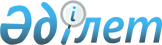 О признании утратившим силу решения акима города Петропавловска от 01 апреля 2021 года № 10 "Об объявлении чрезвычайной ситуации техногенного характера местного масштаба в городе Петропавловске"Решение акима города Петропавловска Северо-Казахстанской области от 18 сентября 2023 года № 28. Зарегистрировано в Департаменте юстиции Северо-Казахстанской области 20 сентября 2023 года № 7578-15
      В соответствии со статьей 27 Закона Республики Казахстан "О правовых актах", РЕШИЛ:
      1. Признать утратившим силу решение акима города Петропавловска от 01 апреля 2021 года № 10 "Об объявлении чрезвычайной ситуации техногенного характера местного масштаба в городе Петропавловске" (зарегистрировано в Реестре государственной регистрации нормативных правовых актов за № 7229).
      2. Контроль за исполнением настоящего решения оставляю за собой.
      3. Настоящее решение вводится в действие по истечении десяти календарных дней после дня его первого официального опубликования.
					© 2012. РГП на ПХВ «Институт законодательства и правовой информации Республики Казахстан» Министерства юстиции Республики Казахстан
				
      Аким города ПетропавловскаСеверо-Казахстанской области

С. Мухамедиев
